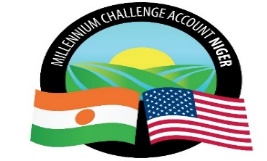 PRESIDENCE DE LA REPUBLIQUEMillennium Challenge Account Niger (MCA-Niger)Boulevard Mali Béro/ Face Lycée Bosso - Commune IBP 738 NiameyPROCES – VERBAL D’OUVERTURE DE L’OFFRE FINANCIERE Intitulé du projet : Sélection d’un Prestataire chargé d’animer une campagne de communication pour la sensibilisation des acteurs sur la Santé Animale pour le compte de MCA – Niger L’an deux mil vingt et le vingt un octobre à dix heures, une séance d’ouverture de l’offre financière relative à l’Appel d’Offres Nº CR/PRAPS/3/CB/095/19 pour la Sélection d’un Prestataire chargé d’animer une campagne de communication pour la sensibilisation des acteurs sur la Santé Animale pour le compte de MCA – Niger, a eu lieu dans la salle de réunion de MCA-Niger, conformément à la Section II – Fiche de Données de l’Appel d’Offres, Clause IS 32.1 avec la participation en ligne du soumissionnaire.Etaient présents :Pour MCA NigerLa liste de présence de MCA – Niger et partenaires est jointe à l’annexe 2 du PV.  Représentant du Soumissionnaire  L’agence de communication MOUGANI a été représentée en ligne par son Directeur Général, la fiche de présence en ligne est jointe à l’annexe 3 du PV. Déroulement de la séance d’ouverture de l’offre financière Le Représentant de la Direction de la Passation des Marchés de MCA - Niger après quelques mots d’introduction, a passé la parole au Manager de l’Agent de passation de Marchés de MCA – Niger qui a souhaité la bienvenue au représentant du soumissionnaire en ligne.Le Procurement Agent a ensuite procédé à l’ouverture de la seule offre financière et à la vérification de la présence des documents requis. Le montant a  été lu à haute voix et les résultats de l’ouverture de l’offre financière sont consignés dans le tableau présenté en annexe 1.Après l’ouverture de l’offre financière et le rappel du score technique obtenu par le soumissionnaire qualifié techniquement, la parole a été donnée au représentant du soumissionnaire. Aucune question n’a été posée par le soumissionnaireLe Représentant de la Direction de la Passation des Marchés de MCA - Niger a remercié tous les participants et la séance a été levée à dix heures vingt-cinq minutes le jour et date cités ci-dessus.L’offre financière fera l’objet d’une analyse par le panel et le PA en vue de la production du rapport combiné.  Annexe 1 : Score technique et ouverture de l’offre financière ;Annexe 2 : Fiches de présence MCA – Niger et partenaires à l’ouverture de l’offre financière.Annexe 3 : Fiches de présence en ligne du Représentant du soumissionnaire Annexe 4 : agenda de la séance d’ouverture de l’offre financière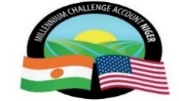 REPUBLIQUE DU NIGER Millennium Challenge Account Niger      ANNEXE 1SCORE TECHNIQUE ET OUVERTURE DE L’OFFRE FINANCIEREIntitulé du projet : Sélection d’un Prestataire chargé d’animer une campagne de communication pour la sensibilisation des acteurs sur la Santé Animale pour le compte de MCA – Niger Réf DAO : CR/PRAPS/3/CB/095/19Date et heure d’ouverture en ligne de l’offre : le Mercredi 21 octobre 2020Annexe 2 : Fiches de présence MCA – Niger et partenaires à l’ouverture de l’offre financière.Annexe 3 : Fiches de présence en ligne des Représentants des soumissionnaires Annexe 4 : agenda de la séance d’ouverture de l’offre financière Soumissionnaires ayant obtenu la note technique de qualification (minimum 80 points)Note Technique sur 100FichiersPDFFichiers ExcelFichier WordLettre de soumission Offre financièreMontant total lu de l’Offrehors Rabais éventuelCadre de devisObservationAGENCE MOUGANI87L’offre financière est soumise en fichier pdf protégé par un mot de passe. Tous les fichiers ont été ouverts  Fournie et Signée 166 060 000 FCFAFourniLa lettre de soumission est signée par WAHIDI RABIOU MoustaphaDG MOUGANINom du soumissionnaireAdresse Email Wahidi Moustapha RabiouDG AGENCE MOUGANIrwahidi@mougani.com